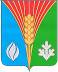             Администрация                                                                                      Муниципального образования                                     Костинский сельсовет                                     Курманаевского района                                                  Оренбургской области         ПОСТАНОВЛЕНИЕ         12.12.2023   № 152-пО выявлении правообладателя ранее учтенного объекта недвижимостиВ соответствии со статьей 69.1 Федерального закона от 13 июля 2015 года № 218-ФЗ «О государственной регистрации недвижимости», в результате проведения мероприятий по выявлению правообладателей ранее учтенных объектов недвижимости:Определить Постникову Людмилу Анатольевну, 11 января 1977 года рождения, место рождения: с. Костино, Курманаевского  района Оренбургской области, паспорт гражданина Российской Федерации серия 5321 № 162990, УМВД России по Оренбургской области, 18.01.2022 года, СНИЛС 055-418-857 76, зарегистрированную по адресу: Оренбургская область, Курманаевский район, с.Костино,  улица Крестьянская, дом № 20, в качестве правообладателя в отношении жилого дома с кадастровым номером 56:16:0901001:336, расположенным по адресу: обл. Оренбургская, р-н Курманаевский, с. Костино, улица Крестьянская, дом № 20, владеющая данным жилым домом.2. Право собственности Постниковой Людмилы Анатольевны на указанную в пункте 1 настоящего постановления жилой дом подтверждается выпиской из похозяйственной книги.3. Ведущему специалисту администрации муниципального образования Костинский сельсовет Курманаевского района Оренбургской области осуществить действия по передачи необходимых изменений в сведения Единого государственного реестра недвижимости.4. Контроль за выполнением настоящего постановления оставляю за собой.5. Постановление вступает в силу после официального опубликования в газете «Вестник Костинского сельсовета» и подлежит размещению на официальном сайте муниципального образования Костинский сельсовет Курманаевского района.Глава муниципального образования                                                         Ю.А.Солдатов                                                             УведомлениеОдин экземпляр настоящего проекта постановления получен мною лично «___»_________2023 _____________________________________________________________________________      (подпись)                                         (Фамилия, имя, отчество полностью)